Warszawa, dnia  	Imię i nazwisko(Имя и фамилия)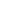 Nr albumu (Номер студенческого билета)    Grupa (Специальность)	    Numer telefonu (Номер телефона)    Adres e-mail (Электронная почта)	Menedżerskiej Akademii Nauk Stosowanych w Warszawie mgr Radosław DawidziukPODANIE(ЗАЯВЛЕНИЕ)Zwracam się z uprzejmą prośbą o (Обращаюсь с просьбой) …………………………………………………………………………………….……………………………………………………………………………………….……………….…………………………………………………………………………Uzasadnienie (Обоснование)…………………………………………………………………………………………………………………………………………………………………………………………….………………………………………………………………………………...……………………………………………………………………………………………………………………………………………………………………………………….……………………………………………………………………………………...…………………………………………………………………………………………………………………………………………………………………………………....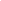 Podpis (Подпись)